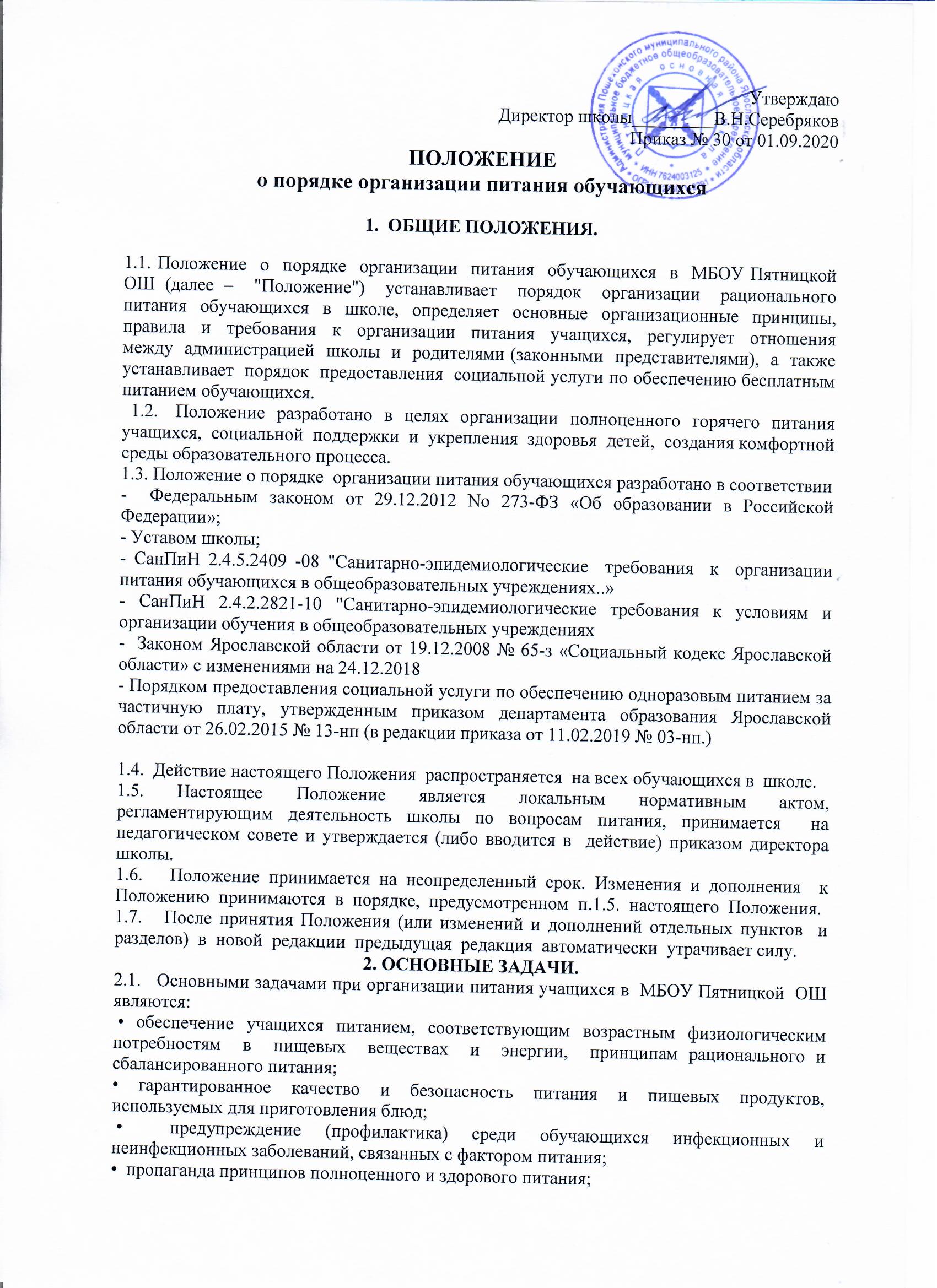  •  социальная  поддержка  учащихся  из  социально  незащищенных,        малообеспеченных и многодетных семей, попавших в трудные жизненные ситуации;  •  модернизация  школьных  пищеблоков  в  соответствии  с  требованиями  санитарных норм и правил, современных технологий;  •  использование  бюджетных  средств,  выделяемых  на  организацию  питания,  в  соответствии  с  требованиями  действующего  законодательства;        3.  ОБЩИЕ ПРИНЦИПЫ ОРГАНИЗАЦИИ ПИТАНИЯ УЧАЩИХСЯ.  3.1.  Организация  питания  учащихся  является  отдельным  обязательным  направлением деятельности Школы.  3.2.  Для  организации  питания  учащихся  используются  специальные  помещения, соответствующие  требованиям  санитарно- гигиенических норм и правил по следующим направлениям:  •   соответствие числа посадочных мест столовой установленным нормам;  •   обеспеченность  технологическим  оборудованием,  техническое  состояние которого соответствует установленным требованиям;  •   наличие пищеблока, подсобных помещений для хранения продуктов;  •  обеспеченность кухонной и столовой посудой, столовыми приборами в  необходимом количестве и в соответствии с требованиями СанПиН;  •  наличие вытяжного оборудования, его работоспособность;  •  соответствие  иным  требованиям  действующих  санитарных  норм  и  правил в Российской Федерации. В пищеблоке постоянно должны находиться:   •   заявки  на  питание,  журнал  учета  фактической  посещаемости  учащихся;   •  журнал бракеража пищевых продуктов и продовольственного сырья;  •   журнал бракеража готовой кулинарной продукции, журнал здоровья;  •  журнал проведения витаминизации третьих и сладких блюд;   •   журнал учета температурного режима холодильного оборудования;  •  ведомость  контроля  рациона  питания ( формы  учетной  документации  пищеблока – приложение №10 к СанПиН 2.4.5.2409 -08);  •  копии  примерного 10-дневного  меню ( или 14-, 21-дневного  меню),  согласованных с территориальным отделом Роспотребнадзора;  •   ежедневные меню, технологические карты на приготовляемые блюда;  •  приходные  документы  на  пищевую  продукцию,  документы,  подтверждающие  качество  поступающей  пищевой  продукции  (накладные,  сертификаты  соответствия,  удостоверения  качества,   документы ветеринарно-санитарной экспертизы и др.);   3.4  Администрация  школы  совместно  с  классными  руководителями  осуществляет  организационную  и  разъяснительную  работу  с  обучающимися  и  родителями         (законными  представителями)  с  целью  организации  горячего  питания  учащихся  на  платной  или  бесплатной  основе.  3.5.  Администрация  школы  обеспечивает  принятие  организационно- управленческих  решений,  направленных  на  обеспечение  горячим  питанием  учащихся,  принципов  и  санитарно-гигиенических  основ  здорового питания, ведение консультационной и разъяснительной работы  с родителями (законными представителями) учащихся.  3.6.  Режим питания в школе определяется СанПиН 2.4.5.2409 -08"Санитарно- эпидемиологическими требованиями к организации питания обучающихся  в  общеобразовательных  учреждениях,  учреждениях  начального  и  среднего  профессионального  образования",  утвержденными  постановлением  Главного  государственного  санитарного  врача  Российской Федерации.    3.7.  Питание  в  школе  организуется  на  основе  разрабатываемого  рациона  питания  и  примерного  десятидневного  меню,  разработанного  в  соответствии  с рекомендуемой формой  составления  примерного  меню  и  пищевой  ценности  приготовляемых  блюд (приложение  №2  к  СанПиН 2.4.5.2409 -08),  а  также  меню-раскладок,  содержащих  количественные  данные о рецептуре блюд.   3.8.   Примерное  меню  утверждается  директором  школы  3.9.   Цены производимой в школьной столовой продукции (стоимость завтраков и обедов) определяются исходя из  стоимости продуктов питания.    3.9.   Обслуживание  горячим  питанием  учащихся  осуществляется  штатными  сотрудниками  школы,  имеющими  соответствующую  профессиональную  квалификацию,  прошедшими  предварительный (при  поступлении  на  работу) и периодический медицинские осмотры в установленном порядке,  имеющими личную медицинскую книжку установленного образца.  3.10.  К  поставке  продовольственных товаров для организации питания в школе допускаются предприятия различных организационно-правовых форм, с которыми заключаются договора.3.11.   Директор  школы  является  ответственным  лицом  за  организацию  и  полноту охвата учащихся горячим питанием.  3.12. Приказом  директора  школы  из  работников  назначается лицо, ответственное за   организацию питания на текущий  учебный  год.   3.13. Контроль и учет денежных средств, выделяемых на организацию питания,  осуществляет  директор школы.4.     ПОРЯДОК ОРГАНИЗАЦИИ ПИТАНИЯ УЧАЩИХСЯ В ШКОЛЕ.4.1. Питание обучающихся  организуется за счет средств областного  бюджета и родительской платы.4.2. Обеспечение бесплатным питанием осуществляется в соответствии с Порядком предоставления социальной услуги по обеспечению бесплатным питанием учащихся  МБОУ Пятницкой ОШ, утвержденным приказом директора от 26.08.2020 г № 404.3. Для осуществления учета обучающихся, получающих питание на бесплатной  основе,  и контроля  над  целевым  расходованием  бюджетных средств,  выделяемых на питание обучающихся,  ведется табель  по учёту питающихся, который в конце месяца сдается в бухгалтерию.4. 4. Для обучающихся школы предусматривается двухразовое  горячее питание (завтрак, обед).  4.5.  Ежедневные  меню  рационов  питания  согласовываются  директором  школы,  меню  с  указанием  сведений  об  объемах  блюд  и  наименований  кулинарных изделий вывешиваются в обеденном зале.  4.6.   Столовая школы осуществляет производственную деятельность в режиме  односменной работы школы и пятидневной учебной недели.  4.7.  Отпуск  горячего  питания  учащимся  организуется на переменах, продолжительностью 20  минут. В  школе  режим  предоставления  питания  учащихся  утверждается  приказом  директора  школы ежегодно.  4.8.  Сопровождение  учащихся в помещение столовой осуществляется  классными  руководителями.  Педагоги  обеспечивают    соблюдение  режима  посещения  столовой,  общественный  порядок  и контролируют  личную гигиену учащихся перед едой.  4.9.  Организация  обслуживания учащихся  горячим  питанием  осуществляется  путем  предварительного  накрытия  столов.  4.10.  Проверку  качества  пищевых  продуктов  и  продовольственного  сырья,  готовой кулинарной продукции, соблюдение рецептур и технологических  режимов  осуществляет  бракеражная  комиссия.  Состав  комиссии  на  текущий  учебный  год  утверждается приказом директора школы. 4.11.  Ответственное лицо за организацию горячего питания в школе:  проверяет  ассортимент  поступающих  продуктов  питания,  меню,принимает  меры  по  обеспечению  соблюдения  санитарно- гигиенического режима; ежедневно  принимает  от  классных  руководителей  заявки  по  количеству питающихся учащихся на следующий учебный день; передает  заявку  для  составления  меню-требования,  меню  и  определения стоимости питания на день; осуществляет контроль количества фактически отпущенных завтраков  и обедов.  ведет документацию по питанию.5.  КОНТРОЛЬ ОРГАНИЗАЦИИ ШКОЛЬНОГО ПИТАНИЯ.5.1.  Контроль  организации  питания,  соблюдения  санитарно - эпидемиологических  норм  и  правил,  качества  поступающего  сырья  и  готовой  продукции,  реализуемых  в  школе,  осуществляется  органами  Роспотребнадзора.   5.2.  Контроль  целевого  использования  бюджетных  средств,  выделяемых  на  питание  в  образовательном  учреждении,  осуществляет  Управление финансов5.3.  Контроль  целевого  использования,  учета  поступления  и  расходования  денежных  и материальных  средств осуществляет   "Централизованная  бухгалтерия ".  5.4.   Текущий  контроль  организации  питания  осуществляет    специально  создаваемая  комиссия  по  контролю  организации питания.  5.5.  Состав комиссии по контролю организации питания в школе утверждается  директором школы в начале каждого учебного года.           